СПИСОК абитуриентов, рекомендованных к зачислению23.02.07 (ТОД) Техническое обслуживание и ремонт-двигателей, систем и агрегатов автомобилейФорма обучения: очная (бюджетная основа)
План приема - 50, из них целевых мест - 0№ абит.ФИОСтатус документаСредний балл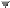 № абит.ФИОСтатус документаСредний балл1Г-ОБ-1313 Моргунов Николай Алексеевич   оригинал4,892Г-ОБ-2141 Гамидов Арсен Магомедрасулович  оригинал4,563Г-ОБ-94 Анофриков Данила Сергеевич   оригинал4,404Г-ОБ-99 Андрюнин Алексей Владимирович   оригинал4,355Г-ОБ-1 Сафронкин Никита Владимирович   оригинал4,256Г-ОБ-2307 Пахомов Артём Сергеевич  оригинал4,227Г-ОБ-569 Мичурин Кирилл Андреевич   оригинал4,218Г-ОБ-2030 Курочкин Алексей Иванович   оригинал4,069Г-ОБ-1507 Дормидонтов Владимир Алексеевич   оригинал4,0610Г-ОБ-1807 Диков Никита Владимирович   оригинал4,0011Г-ОБ-1206 Богаевский Кирилл Вадимович   оригинал4,0012Г-ОБ-1448 Светлов Дмитрий Сергеевич   оригинал4,0013Г-ОБ-1986 Иванов Матвей Александрович  оригинал3,9414Г-ОБ-1243 Зимнухов Андрей Анатольевич  оригинал3,9015Г-ОБ-2284 Мугрузин Егор Дмитриевич   оригинал3,9016Г-ОБ-943 Бабкин Руслан Сулейманович   оригинал3,8917Г-ОБ-1661 Ахметшин Тимур Ринатович   оригинал3,8918Г-ОБ-1574 Вокуев Асхаб Турпалович  оригинал3,8819Г-ОБ-2149 Белобородов Дмитрий Алексеевич   оригинал3,8820Г-ОБ-592 Мялкин Данила Григорьевич  оригинал3,8521Г-ОБ-1764 Кавадеев Лев Андреевич  оригинал3,8422Г-ОБ-432 Зотов Константин Сергеевич   оригинал3,8323Г-ОБ-1526 Идрисов Юсуп Вахитович   оригинал3,8324Г-ОБ-1815 Антонов Руслан Владимирович  оригинал3,8225Г-ОБ-500 Шанхоев Руслан Асланович   оригинал3,8226Г-ОБ-45 Толстошеин Артём Денисович   оригинал3,8227Г-ОБ-1141 Анисимов Владимир Олегович   оригинал3,8028Г-ОБ-1734 Головин Егор Денисович  оригинал3,7929Г-ОБ-1165 Гардашин Кадиша Виореловна   оригинал3,7830Г-ОБ-276 Тарунтаев Дмитрий Алексеевич  оригинал3,7631Г-ОБ-1413 Галич Дмитрий Александрович   оригинал3,7632Г-ОБ-2250 Хачатрян Самвел Каренович   оригинал3,7633Г-ОБ-139 Иванов Данил Александрович   оригинал3,7434Г-ОБ-1040 Куляхтин Михаил Андреевич   оригинал3,7235Г-ОБ-703 Курчанов Кирилл Олегович   оригинал3,7236Г-ОБ-1844 Сорокотяга Данила Сергеевич  оригинал3,7237Г-ОБ-2116 Зотов Владислав Алексеевич   оригинал3,7138Г-ОБ-2150 Погодаев Андрей Владимирович   оригинал3,6839Г-ОБ-2091 Марютин Максим Дмитриевич   оригинал3,6840Г-ОБ-1649 Васильев Евгений Юрьевич   оригинал3,6841Г-ОБ-1227 Сагателян Армен Паргевович   оригинал3,6542Г-ОБ-2064 Рудяков Александр Алексеевич   оригинал3,6343Г-ОБ-1944 Григорян Арман Макичевич  оригинал3,6344Г-ОБ-1605 Кирсанов Никита Олегович   оригинал3,6345Г-ОБ-1662 Царев Никита Антонович   оригинал3,6146Г-ОБ-1695 Макаренко Илья Андреевич   оригинал3,6147Г-ОБ-183 Дедяев Юрий Викторович   оригинал3,5948Г-ОБ-1307 Захаров Александр Алексеевич   оригинал3,5949Г-ОБ-2296 Карева Виктория Викторовна   оригинал3,5850Г-ОБ-1393 Луценко Степан Викторович   оригинал3,57